----------------------------------------------------------------------------------------Middle School Supply List 2019-2020STUDENT FEE IS $30.00Math Set with ProtractorCalculator (scientific)Flash Drive6 - Binders (Size 1 ½ “)Ear Buds/Headphones1- Writing Folder (2 pocket Folder)Loose Leaf Paper 6 - DuotangsErasersHB PencilsPens (blue, black & red)Pencil CrayonsMarkersRuler (30cm)ScissorsGlue Sticks Highlighters Indoor Non-Marring Sneakers for Phys. Ed  Phys. Ed Clothing (Shorts/Sweats & T-shirt)Indoor Footwear (with the onset of winter weather students will be required to change their footwear)A separate binder must be used for each subject(No LARGE zipper binders Please!)No Liquid Wite-Out (You may use the tape)Please label all items with the student’s name.Some items may need to be replenished during the year! 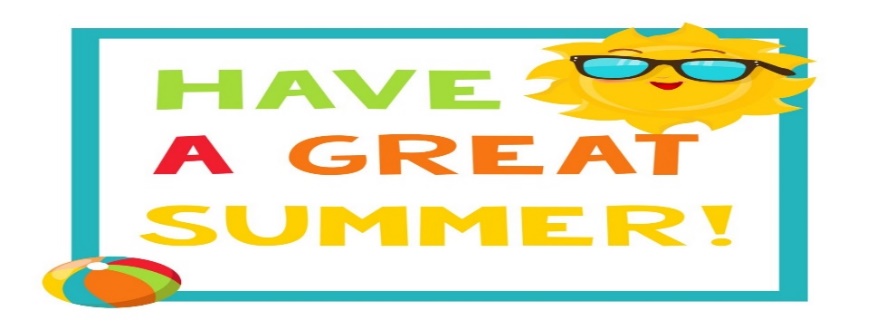 